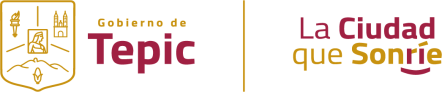 H. XLII AYUNTAMIENTO CONSTITUCIONAL DE TEPIC, NAYARITFONDO PARA LA INFRAESTRUCTURA SOCIAL MUNICIPAL DEL RAMO GENERAL 33 PARA EL EJERCICIO FISCAL 2023TECHO FINANCIERO ASIGNADO AL MUNICIPIO DE TEPIC MONTO $ 91,440,803.00PUBLICADO EN EL PERIODICO OFICIAL DE GOBIERNO DEL ESTADO DE NAYARIT A TRAVES DE LA SECCIÓN QUINTA, TOMO CCXII, NUMERO 017, TIRAJE 030 DE FECHA 27 DE ENERO DE 2023.FECHA: 01 DE FEBRERO DE 2023.